Literatuur Vlaanderen controleert het gebruik van de subsidie op basis van het  werkingsverslag en financieel verslag. Bij goedkeuring van het werkingsverslag wordt het saldo van 10% uitbetaald. Het werkingsverslag moet uiterlijk drie maanden na afloop van het project ingediend worden. Literatuur Vlaanderen kan aanvullende informatie opvragen over de bezorgde afrekening. Als na indiening van het financieel verslag een positief resultaat wordt vastgesteld, dan wordt het openstaande saldo niet uitbetaald en kan de al uitbetaalde subsidie (gedeeltelijk) teruggevorderd worden. De adviescommissie letteren en samenleving ontvangt het werkingsverslag en de eventuele opmerkingen van Literatuur Vlaanderen.informatie over de organisatieinformatie over het leesbevorderingsprojectVoeg eventueel documentatie i.v.m. de activiteiten die in het kader van dit project hebben plaatsgevonden toe (promotiemateriaal, publicaties in de pers, etc.) en/of publicaties die het resultaat zijn van dit project.Som in de afrekening in detail alle kosten én alle opbrengsten van het project op. Vermeld in het overzicht het begrootte en effectief uitgegeven bedrag, en licht de bedragen die meer dan 25% afwijken van de begroting toe. Geef aan of je nog andere subsidies ontving. Geef daarnaast een gedetailleerd overzicht van de uitbetaalde honoraria per auteur.Hou er rekening mee dat de gevraagde subsidies niet de enige vorm van inkomsten mogen zijn. Ze zijn bedoeld om projecten rond leesbevordering mee mogelijk te maken. Een organisatie moet minimaal 15% van de inkomsten uit andere bronnen halen. De organisatie kan uren van werknemers of een eigen inbreng in natura meerekenen voor die 15%.Neem volgende kosten (indien van toepassing) mee op in het financieel werkingsverslag: vergoedingen van medewerkers en vrijwilligers, reis- en verblijfskosten, werkingskosten (accommodatie, huur, catering, verzekeringen…), redactiekosten, organisatiekosten, communicatiekosten (drukwerk, lay-out, website, advertenties…) en andere kosten (vul in en noteer waarom die kosten nodig zijn).Neem volgende opbrengsten (indien van toepassing) mee op in het financieel werkingsverslag: eigen inkomsten, sponsoring (vermeld ook steun in natura) en opbrengsten uit samenwerking met partners, subsidies van andere instellingen en andere opbrengsten (geef meer uitleg)toelichtingBezorg het werkingsverslag in één gebundelde pdf via e-mail naar info@literatuurvlaanderen.be of stuur één exemplaar van het werkingsverslag op naar:Literatuur Vlaanderen 
Generaal Van Merlenstraat 30 
2600 Berchem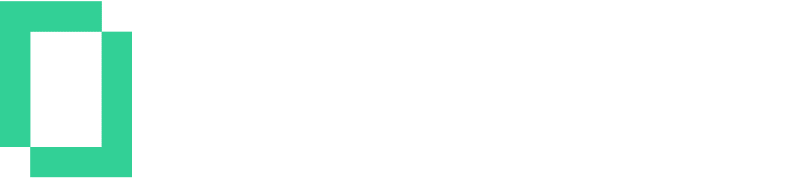 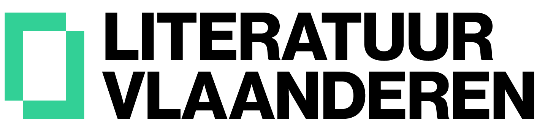 Werkingsverslag OrganisatieContactpersoonCorrespondentie-adresTelefoon/GSME-mailNaam projectBegin- en einddatumGeef een globale inhoudelijke evaluatie van (het verloop van) het project en het afgelegde traject. Wie kon de organisatie bereiken met dit project?  Op welke manier werden de deelnemers betrokken bij het project? Wat zijn de effecten van het project op de deelnemers en de organisatie?  Hoe is het project bekendgemaakt? Welke inspanningen werden geleverd op het vlak van diversiteit en inclusie? Geef een overzicht van de activiteiten die in het kader van dit project hebben plaatsgevonden (met vermelding van praktische informatie zoals inhoud activiteit, partners, doelgroep, aantal aanwezigen enz.). Geef hierbij duidelijk aan waar de organisatie is afgeweken van het oorspronkelijke plan en motiveer.Geef een korte evaluatie van de mogelijke toekomstperspectieven voor dit project: zal het project verdergezet worden? Hoe worden de resultaten en verzamelde kennis ontsloten en ingezet binnen de eigen werking en/of voor andere projecten? Etc.Geef meer toelichting bij het financieel verslag waar nodig.Plaats en datumHandtekening